Examen du 1er semestre pour le module « Anthropologie sociale et culturelle»Q1 -Veuillez répondre par « oui » ou par « non » en cochant la bonne réponse 01 point, pour chaque réponse juste1-La mondialisation signifie une civilisation mondiale unique    oui                                  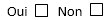 2-La période du moyen âge a été marquée par un renouveau de l’art, de la philosophie et de la science en Europe                                 non                                                                               3- James Fraser a écrit le livre «The golden bouth » en 1890      oui                4-Le modèle SPEAKING de Dell est composé de sept éléments         non      5-L’observation participante est que le chercheur utilise des dispositifs d’enregistrement audio et vidéos pour capturer les événements en direct                 non                       6-Ethnocentrisme est de considérer sa propre culture est supérieure et meilleure que toutes les autres cultures                                                                    oui                            7-Les partisans du courant culturaliste ont été influencés par les idées d’évolution biologique de Charles Darwin                                                              non                              8-Selon les diffusionnistes, les différentes parties de la société ou d’une culture sont interdépendantes et contribuent toutes au fonctionnement de la société    non  9-Les chinois ont écrit leurs croyances, leurs rituels sacerdotaux, leurs traités sur des poteries en bronze et sur les murs des tombes.                oui                                          10-L’ethnographie de la communication, était d’abord appelé ethnographie de la parole                                                                       oui                                                  Q2- Réponde aux questions suivantes :- Quel est le premier anthropologue à avoir fait le terrain ? Bronislaw MALINOVSKI   (1pts)- Citez deux domaines de l’anthropologie moderne ?  /2pts (1 pts pour chaque exemple) Maximum 2 -Anthropologie médicale et de la santé ; - Anthropologie du genre et sexuelle ; -Anthropologie de la mondialisation ; -Anthropologie de la mobilité ; -Anthropologie de la religion ; -Anthropologie de la parenté.. -Que signifient les grands espaces régionaux, en justifiant votre réponse par un exemple ? (2pts)-Expriment la concentration civilisationnelle et culturelle des peuples et des nations au sein des zones proche géographiquement. (0.5 pts). Si vous citez les facteurs de vie similaire (0.5 pts). Exemple d’un pays (0.5 pts), comme les pays du Maghreb, les pays de l’Amérique latine, les pays du Golf, le moyen orient…….et avec précision des facteurs qui lient ces différents pays (0.5 pts). -Quels sont les fondements méthodologiques en anthropologie ? (04 pts)-Résidence du chercheur dans le lieu de l’étude ; -La nécessité d’être scientifiquement détaché, loin des jugements de valeur ; -L’utilisation de plusieurs méthodes pour collecter des informations ; -Comparer er expérimenter ; -Etudes descriptives combinée à des preuves réalistes. -Il faut avoir un model et un objectif clair. -Expliquez en deux phrases la théorie de la relativité culturelle ? (01 pts)- Le relativisme culturel est un mode de pensée qui consiste à ne pas considérer une culture supérieure à une autre, ou une culture inferieure à une autre, en considérant que toute culture se vaut dans le respect de vie des autres.   C’est penser la différence, sans juger.Sachant que ces réponses ne sont pas définitives, l’essentiel est de répondre juste.Toutes réponse jugée copié est 00. Toutes réponses incomplètes, incompréhensives ou chevauchés d’idée est 00.	                    Bon courage 